TÝDEN 16. -20.11.Dobrý den milí rodiče a děti, posílám úkoly na další týden. Vy víte, že je máte brát s nadhledem, jelikož zadáváme úkoly každý den z hodiny na hodinu a ještě vám je ukládám do Teams.ČESKÝ JAZYKPS – str. 27-28Učebnice – str. 34-36 (VS po B)MATEMATIKAPS – str. 11 -13Geometrie – str. 7 – 8Loňský PS – 44 – 46 – posílám opět stránky k vytisknutí pro ty, kteří nemají loňský PSUčebnice – str. 19-22PRVOUKAPS – str. 19 a str. 22 – budeme dělat společně na online hodině, (ale pro jistotu posílám vyplněnou, ale nedělejte ji předem)DV 5, Aj 3. ročník, od 16.11. – 20.11. 2020
Ahoj moji milí třeťáčci,
máme před sebou další týden. 17. listopadu slavíme Státní svátek (Den boje za svobodu a demokracii), proto nebudeme mít v úterý on – line hodinu.
1. on-line hodina
Nezapomeňte, že budeme v naší on-line hodině psát testík na slovíčka (dny v týdnu, číslovky 1-10)
Dále budeme doplňovat cvičení, které jsme nestihli minulou hodinu:
-  práce  s učebnicí na str. 5/ cvičení 1 (poslech 10) a cvičení 2
Budeme opět procvičovat odpovědi na otázky (máte vypracováno písemně ve školním sešitě, budeme procvičovat ústně)
1. What´s your name?
2. How old are you?
3. How are you today?
4. What day is it today?
5. What´s the weather like?
SAMOSTATNÁ PRÁCE:
vypracujte v pracovním sešitě str. 5/ cvičení 2
Doplň do textu čísla podle příslušných slovíčekTentokrát neposíláte nic ke kontrole. Vaším úkolem je opakovat celou 1.lekci😊
Mějte se krásně.
Nováčková

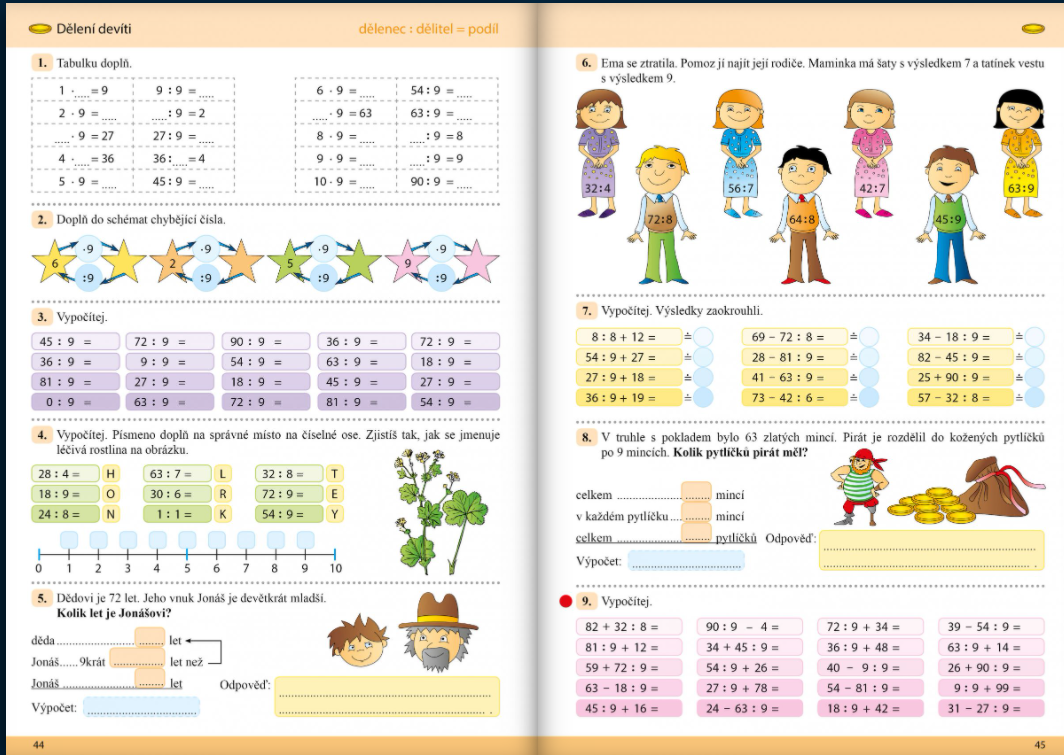 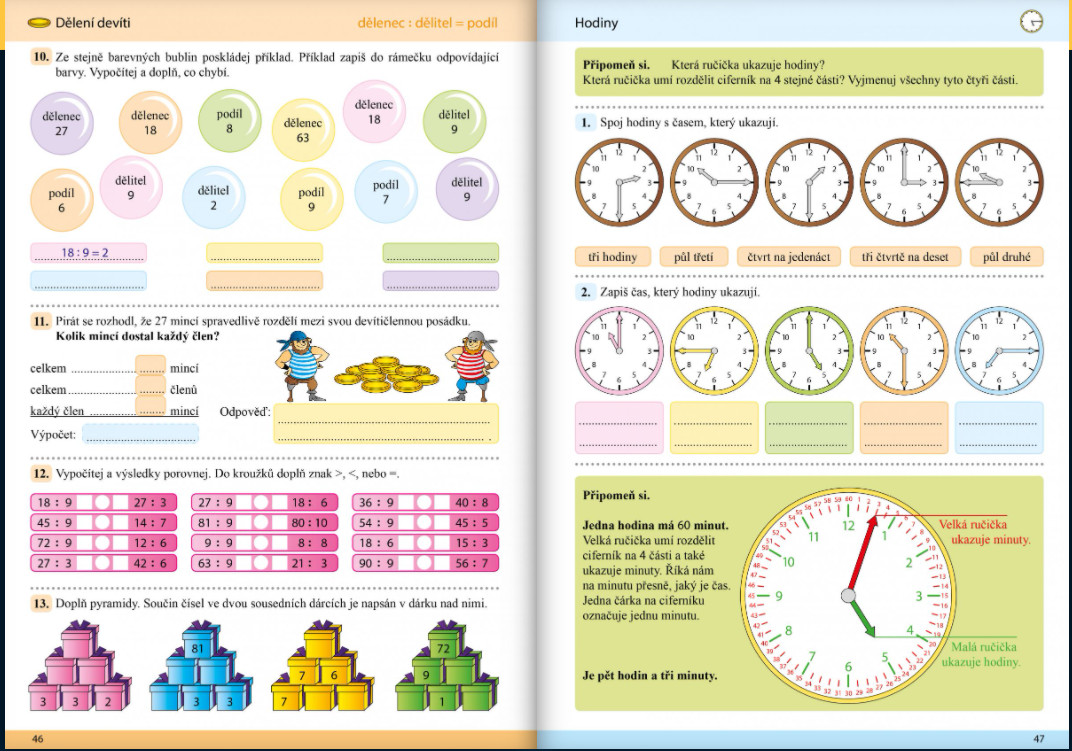 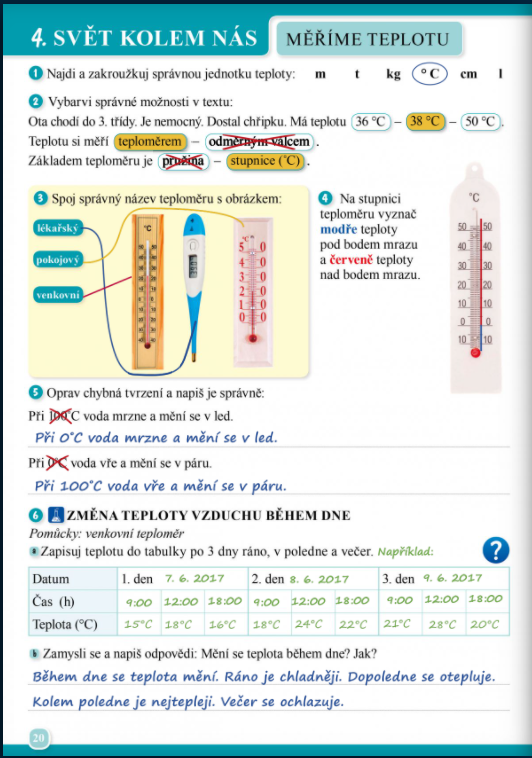 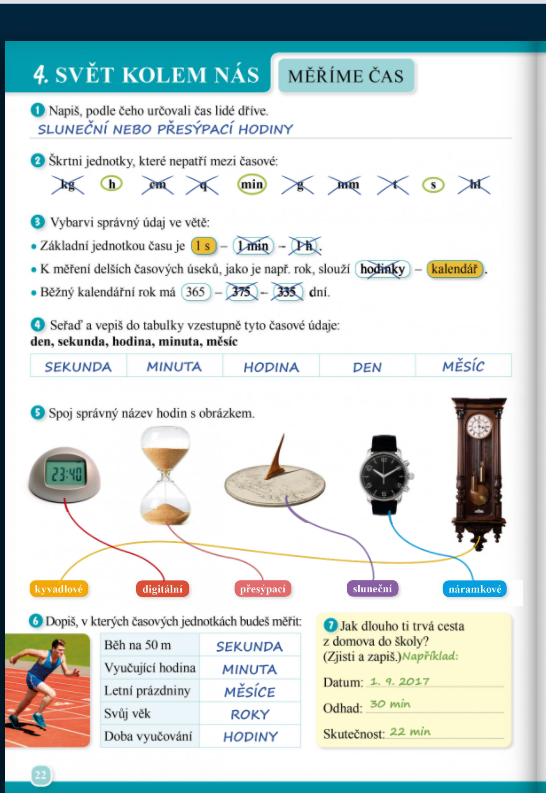 